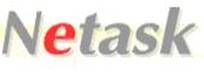 Netask提供繁、簡、英、日四種登入語系，此次增加「越南語系」介面。在差勤管理模組中，我們將「輪班表」的功能獨立於工具列上，您可至系統設定-權限設定，由部門主管直接設定該部門人員的輪班表，再請有權限的主管至差勤管理匯入輪班表。在電子簽核功能中，若公司已啟用「簽呈編號」，上傳新表單為求連號，我們新增「下張簽核編號機制」。最後，在公文管理的部分，函稿、開會通知單已套用「公文編輯器」，請有需要的客戶來電申請更換。  行動簽核APP 3.0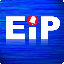 ＊功能-加上附加檔案功能，支援從本地上傳。
＊修正-工作清單-附加檔案、回報內容顯示異常，已解決。＊修正-行事曆-新增專案項下的行程，專案成員看不到，已解決。
  行動打卡APP 1.0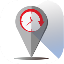 ＊調整-打卡完成自動開啟地圖。＊功能-為避免濫用APP打卡，新增打卡同時必須拍照上傳的功能。網路硬碟 Network HD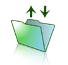 ＊功能-支援我的檔案複製到共用檔案。 專案管理 Project management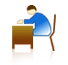 ＊修正-任務名稱去除中文編碼。(避免搜尋82找到以下結果「8條2項」、「82條」) 工作清單 To do list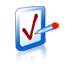 ＊修正-尋找結果完程度排序錯誤，已修正。 討論中心 Forum center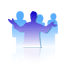 ＊調整-回覆文章的排序，最新的回覆顯示在第一頁。 系統設定 System Admin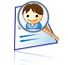 ＊功能-權限設定-請假系統-新增管理輪班表、可管理對象。＊功能-新增「預設權限設定」分頁。(可作為後續新增帳號時，快速套用權限)＊功能-匯出匯入-匯入-新建帳號時，若無套用權限則以「預設權限」作為帳號權限。＊調整-帳號格式接受6碼以上純數字。＊修正-整體設定-專案管理-預設專案成員-移除權限異常，已修正。 文件管理 Document Management System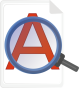 ＊功能-尋找-尋找結果可匯出csv.。＊修正-作廢與刪除-作廢者顯示異常，已修正。 電子簽核 Work flow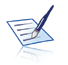 ＊功能-表單管理--表單-編輯-新增「下張簽核編號」。(因表單欄位須增減而重新上傳表單，且
已套用「簽呈編號」，為了保持表單連號，新增此欄位，可指定下一張編號從此數字開始。
＊功能-新增電子簽核時，若流程內有離職成員，系統會跳出提醒通知。差勤管理 Attendance System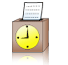 ＊功能-新增輪班表頁。＊功能-新增輪班表匯入權限。＊功能-新增檢視、匯出輪班表功能。＊功能-設定-表單管理-請假/出差單-插入自訂內容，增加下載備份表單功能。＊功能-刷卡紀錄-頁面新增忘刷、調班的資訊顯示。＊調整-忘刷卡單-調整成以一分鐘計。＊調整-忘刷卡單-增加顯示刷卡紀錄。＊調整-忘刷卡單-增加中間刷卡。＊調整-統計報表-加班-增加一欄星期。＊修正-修改已簽核完成的假單時數，未套用整體行事曆，已修正。＊修正-輪班表-套用的班別上限超過34個，中斷上傳並跳出錯誤訊息。 公文管理Document Exchange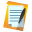 ＊功能-開會通知單、會勘通知單、函稿-套用公文編輯器。(請來電，工程師將協助設定) 投票系統 Vote
＊修正-類別管理-類別-範本-刪除某個項目無效，已修正。
＊修正-新增活動-提醒設定-有勾選方式但未勾選時間與對象時，要跳出提示訊息、不送出。
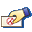 2019/05/13日起開始提供更新 (網頁版本V8.3.2)(Netask即時通7.1)
請回信完成登記，並留下聯絡人資訊，世成會主動回信預計更新日期
更多問題請來電(02)2517-7770 #8325盧先生、#8686林立婷
support@novax.com.tw
世成科技股份有限公司 ＊溫馨提醒:1.保固中、租用中、維護內客戶免費享有上述版本更新內容。2.版更後部分電腦可能出現畫面空白、應有畫面卻未有畫面出現，多數情況是瀏覽器cache所造成，請清除瀏覽器cache。3.netask已停止支援XP作業系統。